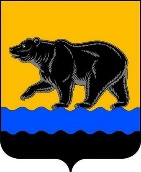 АДМИНИСТРАЦИЯ ГОРОДА НЕФТЕЮГАНСКАРАСПОРЯЖЕНИЕг.НефтеюганскОб утверждении изменений в Устав муниципального автономного учреждения «Центр молодежных инициатив»В соответствии со статьёй 52 Гражданского кодекса Российской Федерации, Федеральным законом от 03.11.2006 № 174-ФЗ «Об автономных учреждениях», постановлениями администрации города Нефтеюганска                             от 18.02.2011 № 433 «Об утверждении Порядка создания, реорганизации, изменения типа и ликвидации муниципальных учреждений города Нефтеюганска, а также утверждении уставов муниципальных учреждений города Нефтеюганска и внесения в них изменений», от 03.08.2017 № 126-нп            «О порядке осуществления функций и полномочий учредителя муниципальных учреждений города Нефтеюганска»:1.В преамбуле распоряжения слова «от 24.09.2013 № 102-нп» заменить словами «от 03.08.2017 № 126-нп».            2.Утвердить изменения в Устав муниципального автономного учреждения «Центр молодежных инициатив», утвержденный распоряжением администрации города Нефтеюганска от 14.03.2017 № 91-р (с изменениями, внесенными распоряжениями администрации города от 14.06.2017 № 225-р,        от 26.09.2017 № 324-р, от 11.02.2019 № 42-р, от 07.12.2020 № 299-р, от 30.10.2023 № 405-р), согласно приложению к распоряжению.3.Директору муниципального автономного учреждения «Центр молодежных инициатив» А.В.Тернопольченко в течение трёх рабочих дней представить в уполномоченный федеральный орган исполнительной власти соответствующие документы для государственной регистрации изменений, вносимых в учредительные документы юридического лица.4.Обнародовать (опубликовать) распоряжение в газете «Здравствуйте, нефтеюганцы!».5.Департаменту по делам администрации города (Филинова Н.В.) разместить распоряжение на официальном сайте органов местного самоуправления города Нефтеюганска.6.Контроль исполнения распоряжения возложить на первого заместителя главы города П.В.Гусенкова.Глава города Нефтеюганска						                   Э.Х.БугайПриложение             к распоряжениюадминистрации города от 26.12.2023 № 611-рИзмененияв Устав муниципального автономного учреждения «Центр молодежных инициатив»1.В преамбуле слова «от 24.09.2013 № 102-нп» заменить словами «от 03.08.2017 № 126-нп».            2.Пункт 1.5 изложить в следующей редакции:«1.5.Учредитель делегирует часть полномочий Учредителя Учреждения департаменту муниципального имущества администрации города Нефтеюганска в порядке, установленном правовыми актами администрации города Нефтеюганска».3.В пункте 1.6 слово «Департамента» заменить словом «Учредителя».4.Пункт 2.3 изложить в следующей редакции:«2.3.Целями деятельности Учреждения являются:- организация и осуществление мероприятий по работе с детьми и молодежью города; - вовлечение в организованные формы досуга и временной занятости подростков и молодёжи;- организация работы Ресурсного центра в сфере развития социально ориентированных некоммерческих организаций, добровольческих (волонтерских) объединений, креативных сообществ;- реализация социальных и гражданских инициатив на территории города Нефтеюганска.».5.Пункт 2.4 изложить в следующей редакции:«2.4.Основной вид деятельности Учреждения: организация и проведение мероприятий в сфере молодежной политики, направленных на формирование системы развития талантливой и инициативной молодежи, создание условий для самореализации подростков и молодежи, развитие творческого, профессионального, интеллектуального потенциалов подростков и молодежи                    (в том числе организация и проведение молодёжных мероприятий по приоритетным направлениям молодёжной политики, профилактических мероприятий, молодёжных конкурсов, культурно-развлекательных мероприятий).».6.Пункт 2.5 изложить в следующей редакции:«2.5.Дополнительными видами деятельности Учреждения являются: 2.5.1.Организация временного трудоустройства и создание временных рабочих мест для несовершеннолетних граждан в возрасте от 14 до 18 лет                        в свободное от учёбы время.2.5.2.Организация мероприятий в сфере молодежной политики, направленных на гражданское и патриотическое воспитание молодежи, воспитание толерантности в молодежной среде, формирование правовых, культурных и нравственных ценностей среди молодежи.2.5.3.Организация временного трудоустройства и создание временных рабочих мест для выпускников образовательных учреждений начального и среднего профессионального образования, ищущих работу впервые, в возрасте от 18 до 20 лет. 2.5.4.Сбор, обработка информации и информирование (проведение информационных консультаций, сотрудничество со средствами массовой информации) о возможностях организации досуга и занятости подростков и молодёжи города Нефтеюганска.2.5.5.Разработка информационных материалов для молодёжи города по всем направлениям реализации молодёжной политики.2.5.6.Поддержка молодёжных инициатив в создании молодёжных общественных организаций и объединений.2.5.7.Организация работы городских подростковых, студенческих, волонтерских и молодёжных общественных организаций города.2.5.8.Организация взаимодействия с подростковыми, студенческими, волонтерскими, молодёжными общественными организациями и объединениями города, действующими на базе учебных заведений города, организаций и учреждений города.2.5.9.Организация работы и взаимодействие с молодёжными неформальными объединениями и движениями города.2.5.10.Организация работы молодёжных клубных формирований.2.5.11.Организация культурного и содержательного досуга подростков и молодёжи города.2.5.12.Организация деятельности по проведению общегородских конкурсов и мероприятий.2.5.13.Организация мероприятий в сфере молодежной политики, направленных на вовлечение молодежи в инновационную, предпринимательскую, добровольческую деятельность, а также на развитие гражданской активности молодежи и формирование здорового образа жизни.2.5.14.Оказание помощи и поддержки подростков и молодёжи, попавших в трудную жизненную ситуацию.2.5.15.Оказание информационной, консультационной, образовательной, организационной и иной ресурсной поддержки социально ориентированным некоммерческим организациям, добровольческим (волонтерским) организациям, гражданским активистам, инициативным группам граждан, креативным сообществам.2.5.16.Организация взаимодействия между волонтерами, организациями, представителями органов власти, некоммерческими организациями, средствами массовой информации, субъектами предпринимательской деятельности, гражданами, объединенными общими интересами в решении вопросов жизнедеятельности, посредством использования и развития местных материальных и социальных ресурсов на принципах самоуправления и др.2.5.17.Ведение реестров и баз данных социально ориентированных некоммерческих организаций, добровольческих (волонтерских) организаций, гражданских активистов, инициативных групп граждан, креативных сообществ.2.5.18.Представление интересов социально ориентированных некоммерческих организаций, добровольческих (волонтерских) организаций, гражданских активистов, инициативных групп граждан, креативных сообществ на различных площадках: общественных советах, комиссиях, в органах государственной власти и иных структурах.».7.Пункт 2.7 изложить в следующей редакции:«2.7.Учреждение вправе сверх установленного муниципального задания,                  а также в случаях, определенных муниципальными правовыми актами,                               в пределах установленного муниципального задания, выполнять работы, оказывать услуги, относящиеся к ее основным видам деятельности, предусмотренным настоящим Уставом, для граждан и юридических лиц за плату и на одинаковых при оказании одних и тех же услуг условиях:2.7.1.Организация и проведение досуговых и обучающих мероприятий: праздничные и конкурсные программы, презентации, семинары, конференции, игры, тематические и творческие встречи, квесты, фестивали.2.7.2.Оказание консультативной, методической и организационной помощи в подготовке и проведении мероприятий, разработка сценариев, подготовка, распространение методических рекомендаций, сборников.2.7.3.Занятия в клубах, студиях:2.7.3.1.Фотография, видеосъемка, музыка, театр, дизайн одежды, стиля, причёски, макияжа, интерьера, сувенирной продукции.2.7.3.2.Индивидуальные или групповые: спортивно-оздоровительные занятия, фитнес, шейпинг, аэробика, йога, танцы.2.7.4.Организация и проведение городских, региональных и всероссийских мероприятий.Доходы от указанной деятельности используются Учреждением в соответствии с уставными целями. Платные услуги предоставляются на договорной основе. Порядок и условия предоставления платных услуг устанавливается Положением о платных услугах, утверждённых директором Учреждения и согласовывается с Учредителем.».8.В абзаце первом пункта 3.3 слово «Департамента» заменить словом «Учредителя».9.Подпункт 3.11.2 пункта 3.11 изложить в следующей редакции«3.11.2.Назначенными членами Наблюдательного совета являются:представитель Учредителя;представитель органа местного самоуправления, на который возложено управление муниципальным имуществом.».26.12.2023        № 611-р